Poskytovanie dotácií na stravu v novom školskom roku 2021/2022Vážení rodičia!Právnymi úpravami zákona o dotáciách účinnými od 01.08.2021, došlo k ukončeniu plošného poskytovania dotácií na stravu v ZŠ a poslednom ročníku MŠ a k doplneniu novej skupiny detí, ktoré majú nárok na poskytnutie dotácie podľa § 4 ods. 3 písm. c) zákona o dotáciách. Vzhľadom na uvedené v novom školskom roku 2021/2022 je dotáciu na stravu možné poskytnúť:v zmysle § 4 ods. 3 písm. a) zákona o dotáciách na každé dieťa, ktoré navštevuje MŠ alebo ZŠ a v  MŠ alebo v ZŠ je najmenej 50 % detí z domácností, ktorým sa poskytuje pomoc v hmotnej núdzi,v zmysle § 4 ods. 3 písm. b) zákona o dotáciách na dieťa, ktoré navštevuje MŠ alebo ZŠ a žije v domácnosti, ktorej sa poskytuje pomoc v hmotnej núdzi (ďalej len „dieťa v HN“) alebo ktorej príjem za posledných šesť mesiacov predchádzajúcich dňu podania žiadosti o poskytnutie dotácie je najviac vo výške životného minima (ďalej len „dieťa v ŽM“)v zmysle § 4 ods. 3 písm. c) zákona o dotáciách na dieťa, ktoré navštevuje posledný ročník MŠ alebo ZŠ a žije v domácnosti, v ktorej si ani jeden člen domácnosti neuplatnil na toto dieťa nárok na sumu daňového zvýhodnenia na vyživované dieťa, ktoré dovŕšilo šesť rokov veku a nedovŕšilo 15 rokov veku, žijúce s ním v domácnosti podľa § 52zzj ods. 2 písm. c) zákona č. 595/2003 Z. z. o dani z príjmov v znení neskorších predpisov (ďalej len „deti bez nároku na zvýšený daňový bonus“); táto skutočnosť sa žiadateľovi podľa § 4 ods. 4 preukazuje čestným vyhlásením.K tejto novej skupine detí bez nároku na zvýšený daňový bonus prikladáme nasledovnú informáciu:Dotáciu na stravu podľa § 4 ods. 3 písm. c) zákona o dotáciách je možné poskytnúť na:deti v poslednom ročníku MŠ, ktoré nedovŕšili 6 rokov veku (5 ročné deti v poslednom ročníku MŠ), nakoľko na tieto deti nie je možné si uplatniť z dôvodu veku dieťaťa nárok na zvýšený daňový bonus,[1] ale je možné si uplatniť nárok na tzv. dvojnásobný daňový bonus;[2]deti v poslednom ročníku MŠ, ktoré dovŕšili 6 rokov veku a v ZŠ, ktoré nedovŕšili 15 rokov veku ak žijú v domácnosti, ktorej členovia si neuplatnili (osoby so zdaniteľným príjmom), alebo si nemohli v zmysle zákona o dani z príjmov uplatniť nárok na zvýšený daňový bonus (napr. poberatelia dôchodkov, nezamestnaní);Upozorňujeme, aby rodičia tejto kategórie detí (od 6 do 15 rokov), ktorí majú nárok na uplatnenie si zvýšeného daňového bonusu uprednostnili uplatnenie si tohto daňového bonusu, nakoľko ak sa na dieťa poskytne dotácia na stravu v zmysle § 4 ods. 3 písm. c) zákona o dotáciách zanikne im nárok na akýkoľvek daňový bonus úplne.deti v ZŠ, ktoré už dovŕšili 15 rokov veku (napr. z dôvodu opakovania ročníka, odkladu povinnej školskej dochádzky), nakoľko na tieto deti nie je možné z dôvodu veku dieťaťa si uplatniť zvýšený daňový bonus, ale je možné si uplatniť nárok na tzv. základný daňový bonus.[3]Nárok na poskytnutie dotácie na stravu podľa § 4 ods. 3 písm. c) zákona o dotáciách preukazuje zákonný zástupca dieťaťa škole čestným vyhlásením, a to nezávisle od veku dieťaťa, t.j. povinnosť predloženia čestného vyhlásenia sa vzťahuje aj na zákonných zástupcov detí, ktoré nedovŕšili 6 rokov veku a sú v poslednom ročníku MŠ, resp. deti, ktoré dovŕšili 15 rokov veku[4].Vzhľadom na vyššie uvedené právne úpravy zákona o dotáciách  žiadame rodičov, ktorí majú nárok na čerpanie dotácie na stravu o včasné predloženie potrebných dokumentov potvrdenie, že dieťa žije v domácnosti, ktorej sa poskytuje pomoc v hmotnej núdzi,potvrdenie, že dieťa žije v domácnosti, ktorej príjem je najviac vo výške sumy životného minima,čestné vyhlásenie o neuplatnení nároku na sumu daňového zvýhodnenia na vyživované dieťa ./platí aj pre 5 a 15 ročné deti/Čestné vyhlásenie o neuplatnení nároku na sumu daňového zvýhodnenia na vyživované dieťa [  DOCX 23.1 kB]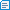 Čestné vyhlásenie o neuplatnení nároku na sumu daňového zvýhodnenia na vyživované dieťa [  PDF 124.7 kB]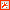 